By Jalen Harper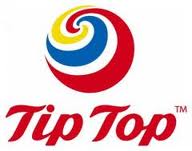 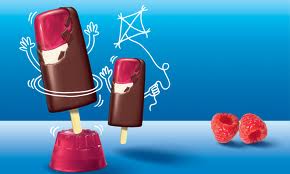 